Мастер-класс: Как вышивать крестиком без узелковДля работы нам потребуются:канва,нитки мулине,вышивальная игла,ножницы,пяльцы.Как закрепить нить для вышивания крестиком
Осваивая технику вышивания крестиком, сначала научимся закреплять нить. Для этого нужно взять одну ниточку, сложить ее пополам и вдеть в иголку. На одной стороне у нас образовалась петелька, на другой – два свободных конца нитки. Рис. № 1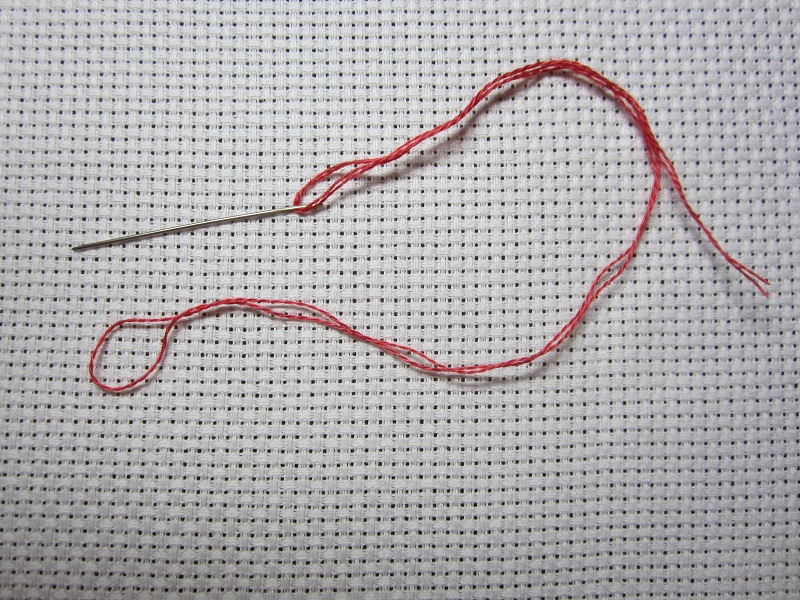 Далее нужно ввести иглу с лицевой стороны в середину «квадратика» канвы так, чтобы на лицевой стороне осталась небольшая петля. Рис. 2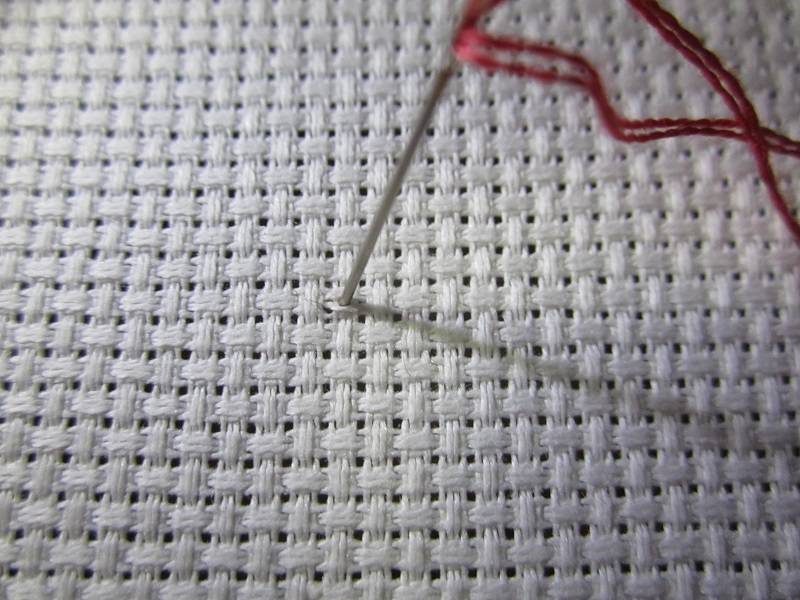 Рис № 3
 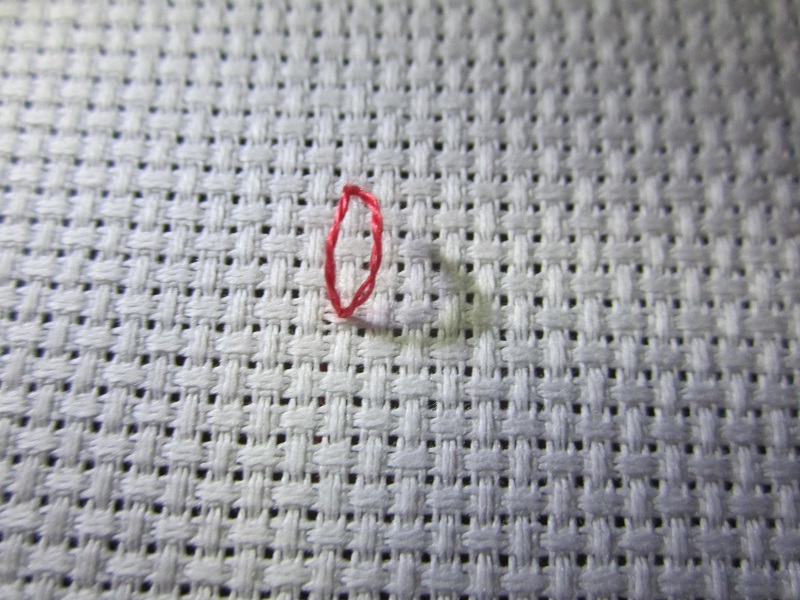 Теперь необходимо вывести иголку обратно на лицо работы в нижнем левом углу.Как это делается, смотрите на рисунке № 4.Рис. № 4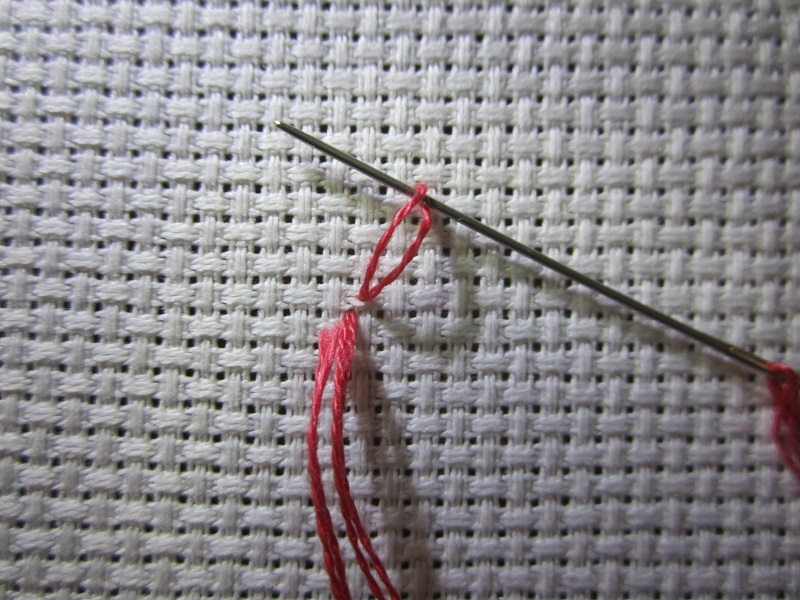 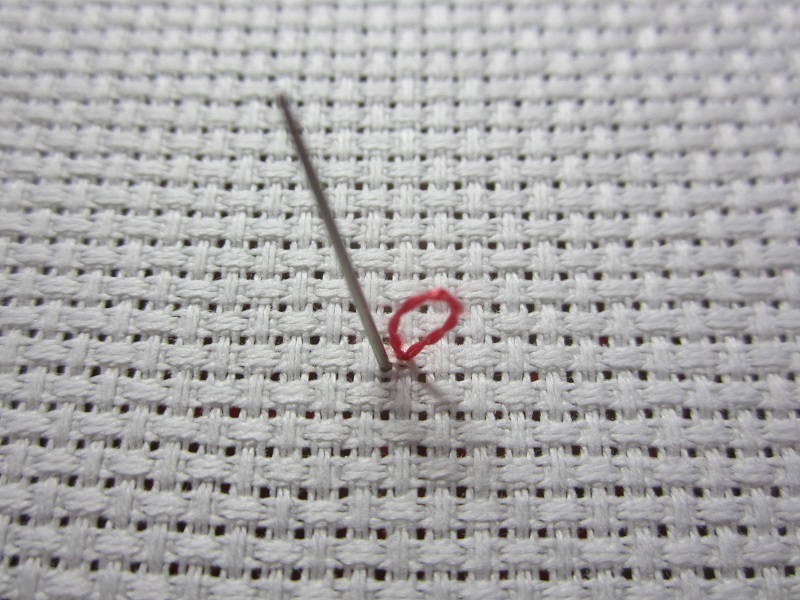 Следующий шаг - выведенную иглу с нитью протягиваем через оставшуюся петлю и аккуратно ее закрепляем.Рис № 5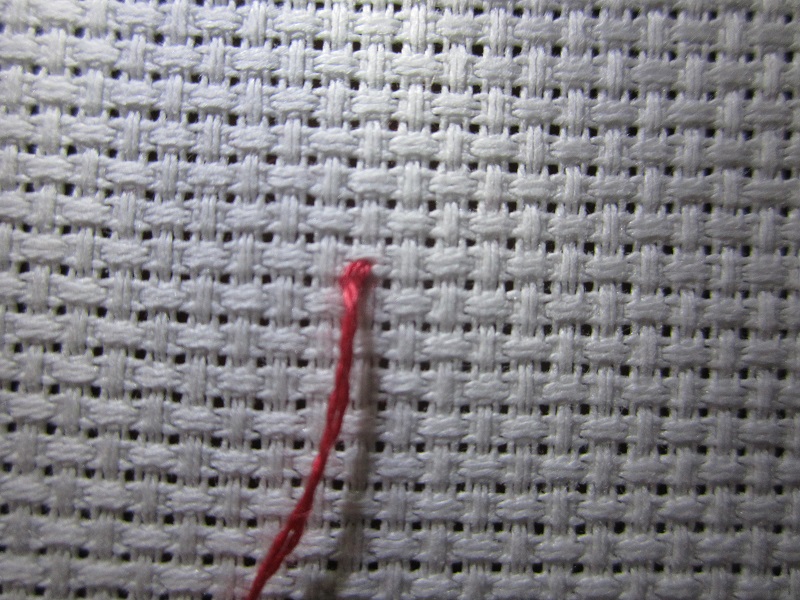 Ну вот, у нас получился небольшой узелок.Рис. № 6.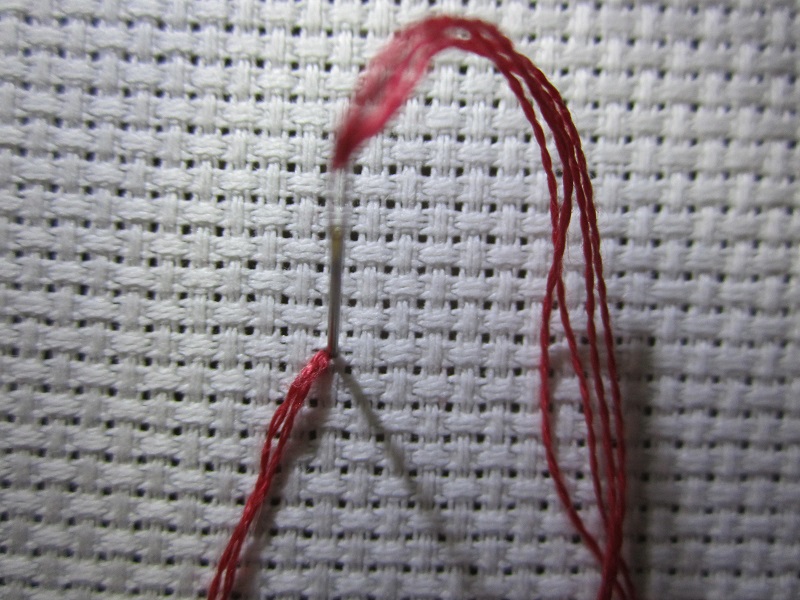 Чтобы узелок спрятать, нам нужно увести иголку на изнанку через середину «квадратика». И вместе с иголкой уйдет и узелок.Рис. № 7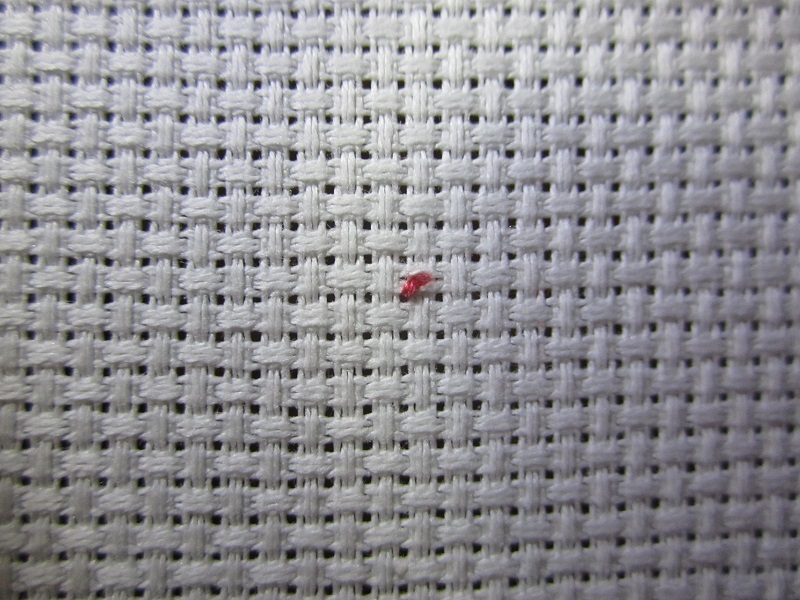 Теперь у нас нить крепко закреплена, и можно продолжать работу. Далее мы будем показывать  как вышивать крестиком. Выполнение крестика 
Выводим иголку с ниткой на лицевую сторону в нижнем левом углу и вводим ее в правый верхний угол.Рис. № 8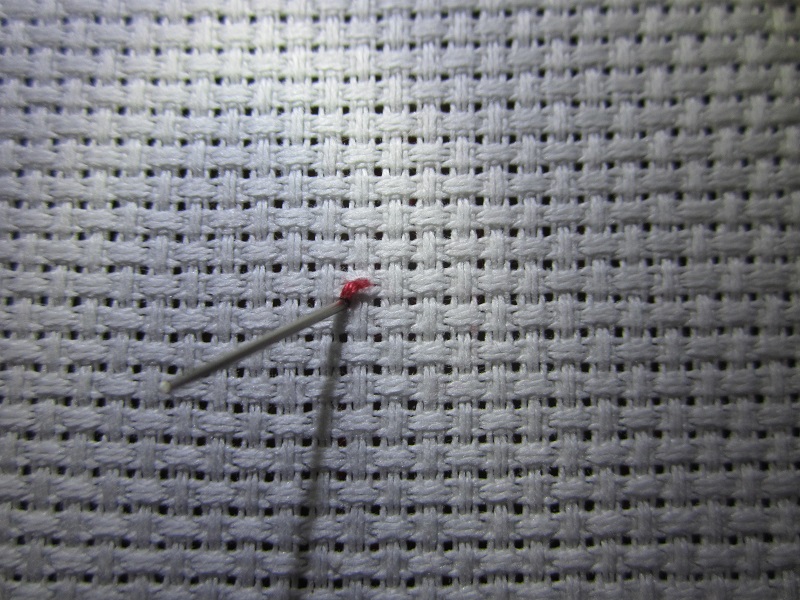 Рис. № 9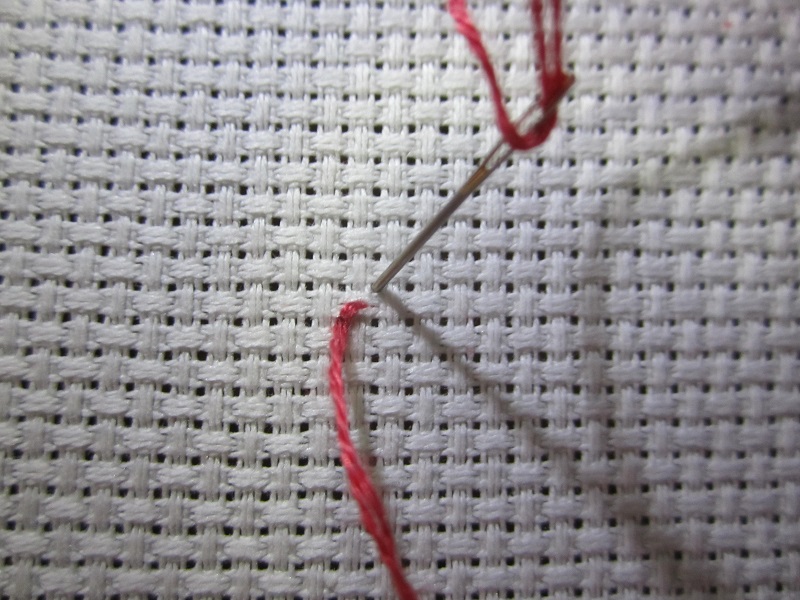 Ну вот,, мы получаем диагональный стежок или полукрестик, наклоненный в правую сторону.Рис № 10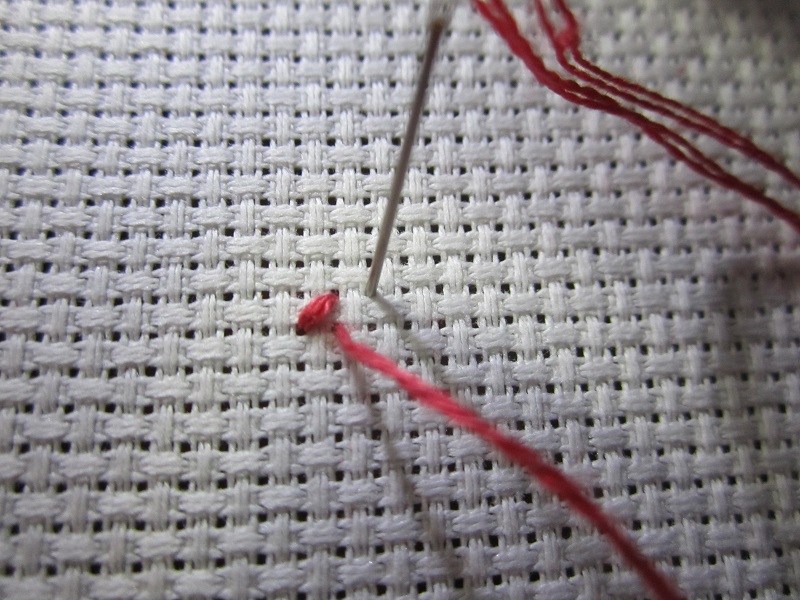 Таким образом прошиваем шесть стежков, и переходим на верхний ряд. Прошиваем второй ряд стежков, вводя иглу в правый верхний угол и выводя её в нижнем левом углу.Рис 11..Третий ряд вышивается аналогично первому. Получился прямоугольник из полукрестиков.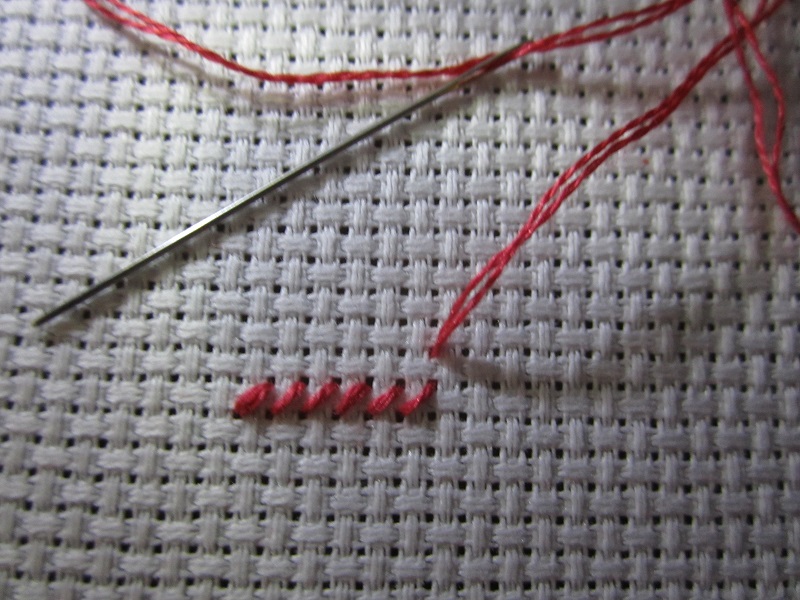 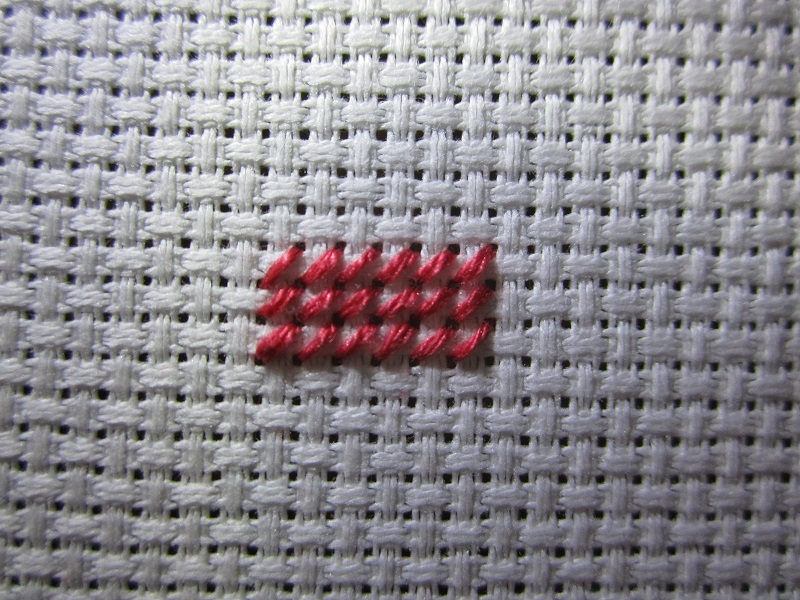 Теперь, осваивая технику вышивания крестиком, нам нужно обшить прямоугольник верхними полукрестиками, наклоненными в левую сторону. Смотрите на то, как это делается на следующем рисунке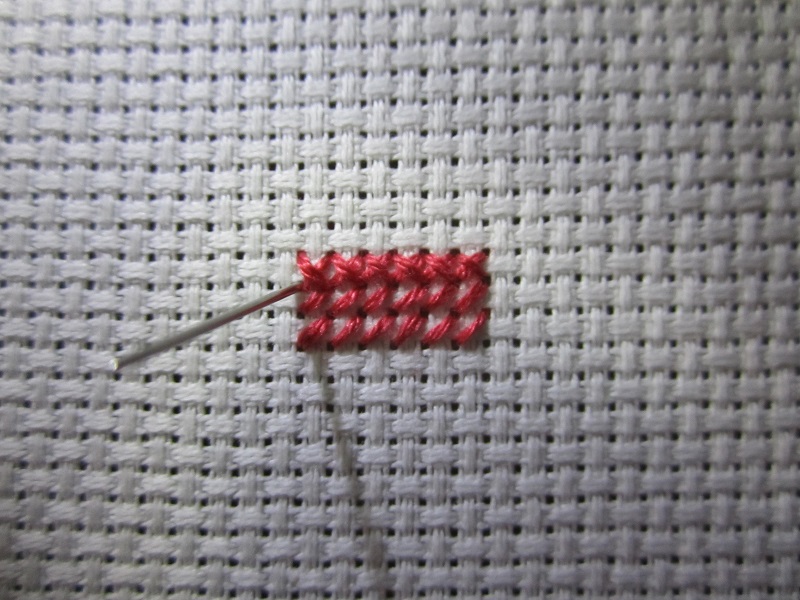 Рис. № 12.В результате у нас получился прямоугольник из крестиков.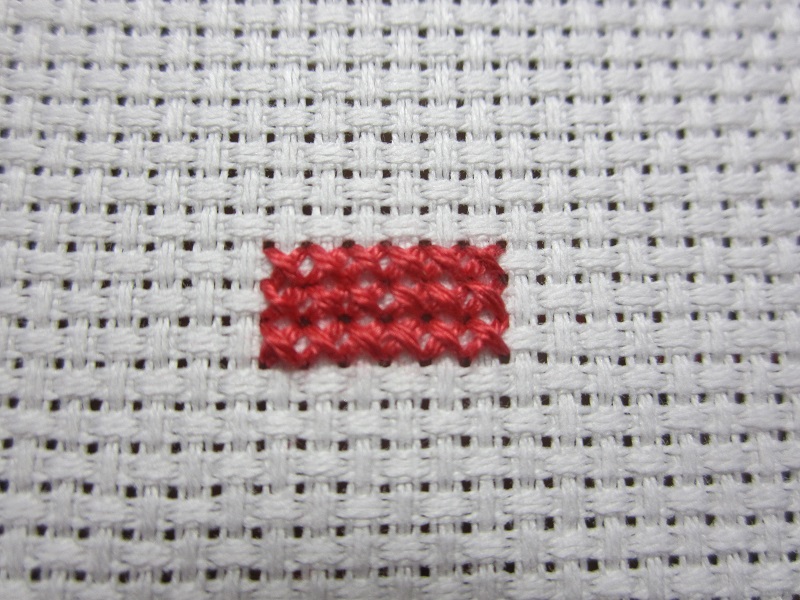 Рис. № 13.Вы сегодня осваиваете урок о том, как вышивать крестиком. Пожалуйста, запомните, верхние стежки всегда должны выполняться строго в одном направлении. Обязательно нужно следить за натяжением нитки, чтобы не перетянуть крестики. 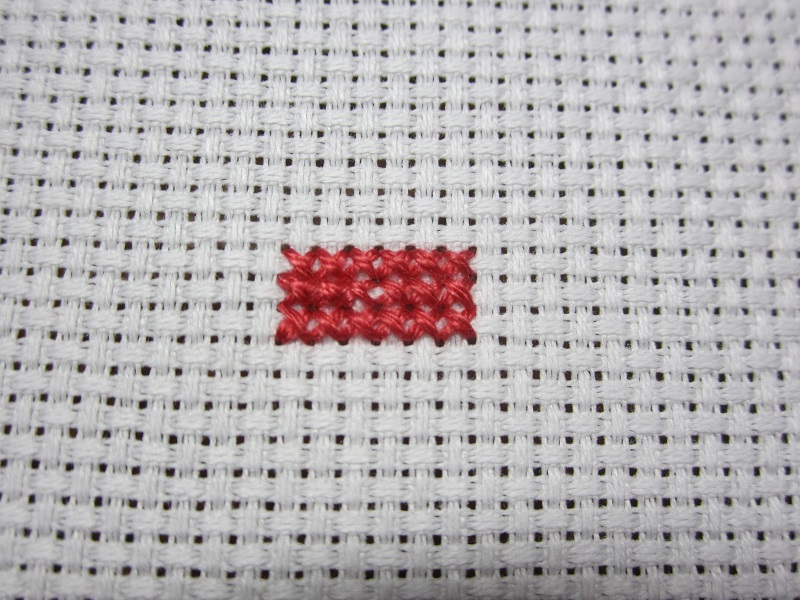 Рис. № 14.Закрепление нитки в конце работы на лицевой стороне 
Не стоит бояться, что при таком закреплении нити пострадает лицо работы. И лицевая сторона, и изнаночная остаются красивыми и аккуратными, если вы будете последовательны и внимательны в своей работе.Для закрепления нити иглу с ниткой нужно провести под одним стежком на изнанке. Вот как это делается: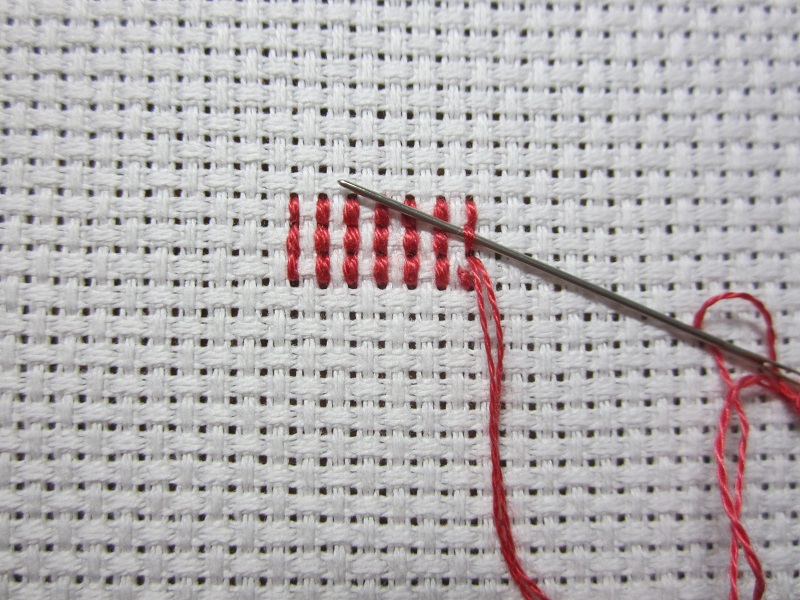 Рис. № 15.После этого нужно нить вывести на лицо и спрятать, проведя её под несколькими вышитыми крестиками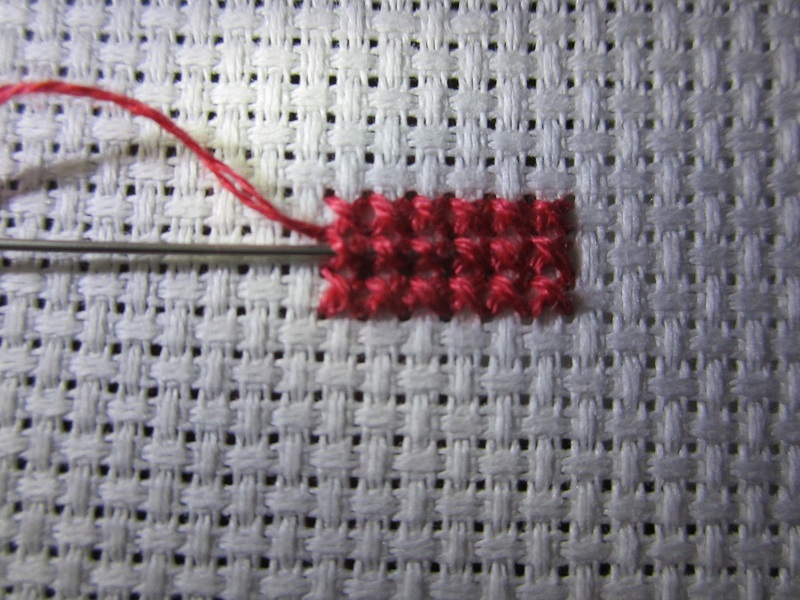 Рис. № 16Крепление готово, теперь можно отрезать нить. Закрепление нитки на изнанке 
Для того, чтобы закрепить нитку на изнанке, необходимо ввести иглу под стежки и переплетения канвы так, чтобы нить не была видна. Повторить это необходимо несколько раз.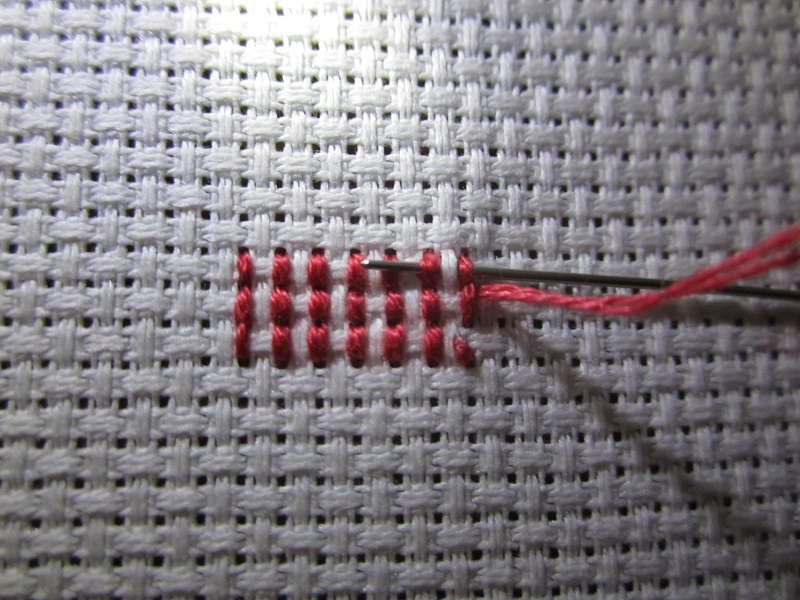 Рис. № 17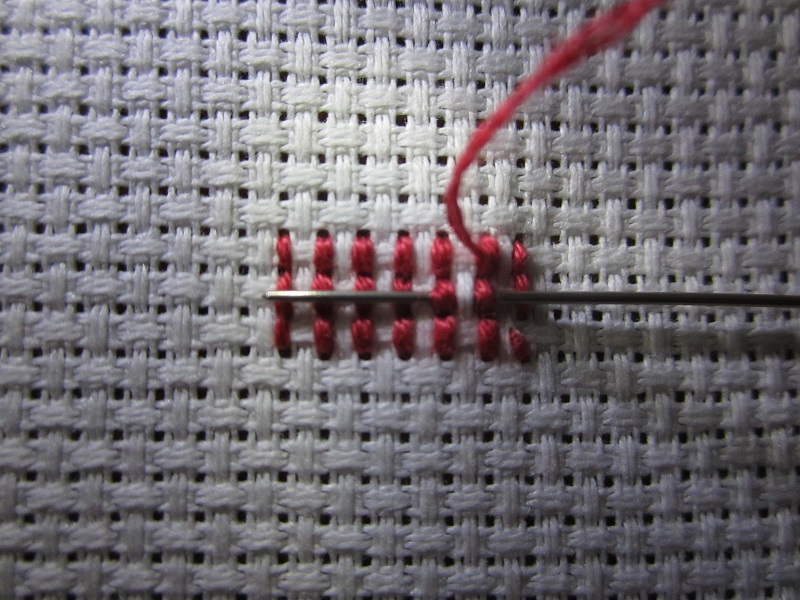 Рис № 18.Обрезаем нитку. И видим, что у нас получился аккуратный красивый прямоугольник.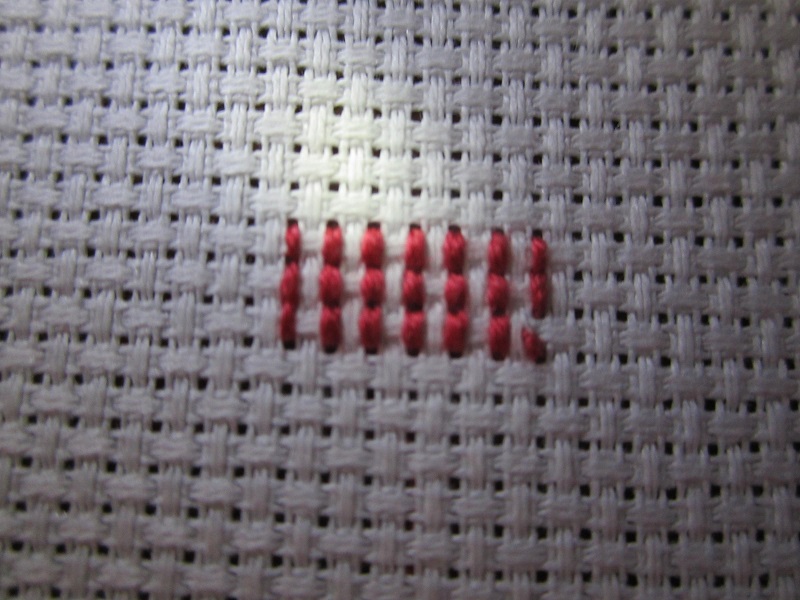 Рис № 20Как видите, освоить технику вышивания крестиком – не такая уж сложная задача.
Надеемся, что наш мастер-класс поможет вам быстрее перейти из разряда начинающих вышивальщиц в мастера!